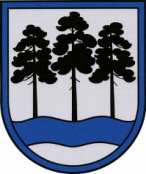 OGRES  NOVADA  PAŠVALDĪBAReģ.Nr.90000024455, Brīvības iela 33, Ogre, Ogres nov., LV-5001tālrunis 65071160, fakss 65071161, e-pasts: ogredome@ogresnovads.lv, www.ogresnovads.lv PAŠVALDĪBAS DOMES SĒDES PROTOKOLA IZRAKSTS32.§Par grozījumu Ogres novada domes 2014.gada 17.aprīļa lēmumā “Par saistošo noteikumu Nr.16/2014 “Ogres novada pašvaldības palīdzības piešķiršanas kārtība daudzdzīvokļu dzīvojamām mājām piesaistīto zemesgabalu labiekārtošanai” pieņemšanu”Komisijas palīdzības piešķiršanai daudzdzīvokļu dzīvojamām mājām piesaistīto zemesgabalu labiekārtošanai nolikuma (turpmāk – Nolikums), (apstiprināts ar Ogres novada domes 2014.gada 17.aprīļa lēmumu (protokols Nr.9; 2.§)) 3.punkts nosaka, ka komisiju izveido četru cilvēku sastāvā: komisijas priekšsēdētājs, priekšsēdētāja vietnieks un divi locekļi. Komisijas sekretārs protokolē komisijas sēdes (Nolikuma redakcija uz 2019.gada 7.oktobri).  Saskaņā ar Ogres novada domes 2014.gada 17.aprīļa lēmumu “Par saistošo noteikumu Nr.16/2014 “Ogres novada pašvaldības palīdzības piešķiršanas kārtība daudzdzīvokļu dzīvojamām mājām piesaistīto zemesgabalu labiekārtošanai” pieņemšanu” apstiprināts komisijas sastāvs atbilstoši Nolikuma 3.punktā noteiktajam.Ogres novada pašvaldībā saņemts Senijas Smiltnieces 2019.gada 9.septembra iesniegums (reģistrēts Ogres novada pašvaldībā 2019.gada 11.septembrī ar Nr.2-4.5/5546) ar lūgumu atbrīvot viņu no Ogres novada pašvaldības Komisijas palīdzības piešķiršanai daudzdzīvokļu dzīvojamām mājām piesaistīto zemesgabalu labiekārtošanai locekļa amata. Pamatojoties uz likuma “Par pašvaldībām” 21.panta pirmās daļas 24.punktu, Ogres novada pašvaldības 2014.gada 18.decembra saistošo noteikumu Nr. 36/2014 “Ogres novada pašvaldības nolikums” 7.punktu,balsojot: PAR – 14 balsis (E.Helmanis, G.Sīviņš, J.Laizāns, A.Mangulis, M.Siliņš, S.Kirhnere, A.Purviņa, Dz.Žindiga, Dz.Mozule, D.Širovs, J.Laptevs, J.Iklāvs, J.Latišs, E.Bartkevičs), PRET – nav, ATTURAS – 1 balss (I.Vecziediņa), Ogres novada pašvaldības dome NOLEMJ:Izdarīt Ogres novada pašvaldības domes 2014.gada 17.aprīļa lēmumā “Par saistošo noteikumu Nr.16/2014 “Ogres novada pašvaldības palīdzības piešķiršanas kārtība daudzdzīvokļu dzīvojamām mājām piesaistīto zemesgabalu labiekārtošanai” pieņemšanu” šādu grozījumu – svītrot 2.2.1.punktu.  Uzdot Ogres novada pašvaldības Komisijas palīdzības piešķiršanai daudzdzīvokļu dzīvojamām mājām piesaistīto zemesgabalu labiekārtošanai komisijas priekšsēdētājam J.Laizānam mēneša laikā no lēmuma spēkā stāšanās dienas piesaistīt kvalificētu speciālistu komisijas darba nodrošināšanai, līdz tam nodrošinot šīs komisijas darbu atbilstoši Nolikuma 9.punktam, t.i., komisija ir lemttiesīga, ja tajā piedalās vismaz trīs komisijas locekļi.      	3. Uzdot Ogres novada pašvaldības centrālās administrācijas “Ogres novada pašvaldība” Kancelejai nodrošināt Ogres novada domes 2014.gada 17.aprīļa lēmuma “Par saistošo noteikumu Nr.16/2014 “Ogres novada pašvaldības palīdzības piešķiršanas kārtība daudzdzīvokļu dzīvojamām mājām piesaistīto zemesgabalu labiekārtošanai” pieņemšanu” aktuālo redakciju.4. Kontroli par lēmuma izpildi uzdot pašvaldības izpilddirektora vietniekam. (Sēdes vadītāja,domes priekšsēdētāja E.Helmaņa paraksts)Ogrē, Brīvības ielā 33Nr.132019.gada 17.oktobrī